10.11.2020Comunicat de presăACTIVITATE DE INFORMARE LA CENTRUL MULTIFUNCŢIONAL DE SERVICII SOCIALE PENTRU TINERET GALAŢIÎn data de 9 noiembrie 2020, reprezentanţi ai Inspectoratului Teritorial de Muncă Galaţi, Agenţiei Naţionale Împotriva Traficului de Persoane – Centrul Regional Galaţi şi Inspectoratul de Poliţie Judeţean Galaţi – Compartimentul de Analiză şi Prevenire a Criminalităţii au desfăşurat o activitate de informare subsumată Comisiei Judeţene de monitorizare a activităţii preventive Galaţi, adresată beneficiarilor Centrului Multifuncţional de Servicii Sociale pentru Tineret Galaţi.La această acţiune desfăşurată la sediul Centrului Multifuncţional de Servicii Sociale pentru Tineret Galaţi au participat 20 de tineri. Pornind de la problemele semnalate de către reprezentanţii Centrului au fost abordate următoarele aspecte:formele traficului de persoane, în special tipul de exploatare prin muncă;încheierea contractului individual de muncă şi beneficiile muncii declarate;pericolele ascunse în spatele unor anunţuri de locuri de muncă din România şi din străinătate;informaţii despre selecţia şi plasarea forţei de muncă în străinătate, unde pot fi consultate listele firmelor de selecţie şi plasare a forţei de muncă în străinătate, telefonul suport pentru cetăţenii care vor să muncească în străinătate pus la dispoziţie de Inspecţia Muncii: tel. +40213027052 /+40213027053;recomandări şi sfaturi privind evitarea exploatării prin muncă atât în ţară, cât şi în străinătate;instituţii de sprijin;Telefonul verde pentru prevenirea traficului de persoane în scopul exploatării prin muncă: helpline 0800800678 sau +40213133100;Aplicaţia gratuită Bright Sky Ro care oferă asistenţă şi informaţii persoanelor aflate într-o relaţie abuzivă sau celor care sunt îngrijorate pentru o persoană cunoscută. Măsuri individuale de protecţie în vederea prevenirii răspândirii infecţiei cu noul Coronavirus.Acţiunea a respectat măsurile de protecţie şi de distanţare fizică în vederea prevenirii răspândirii SARS – Cov2.În scopul mediatizării activităţii de informare au fost efectuate fotografii(anexate) cu respectarea prevederilor Regulamentului U.E. 679/2016.p. Inspector ŞefLaurenţiu ASAFTEICarmen Păunica CorodeanuInspectorCompartiment Comunicare şi Relaţii şi Publiculanexa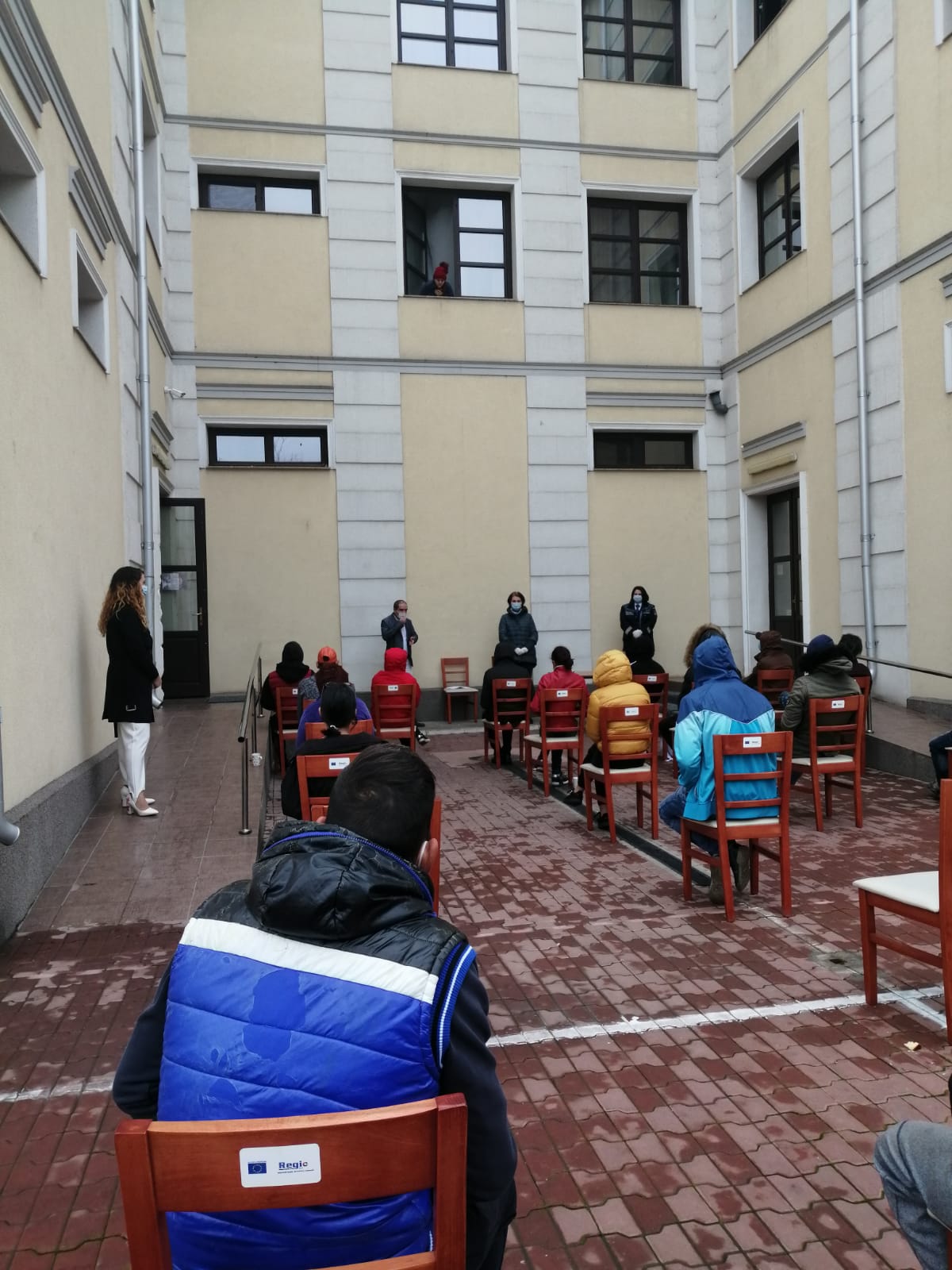 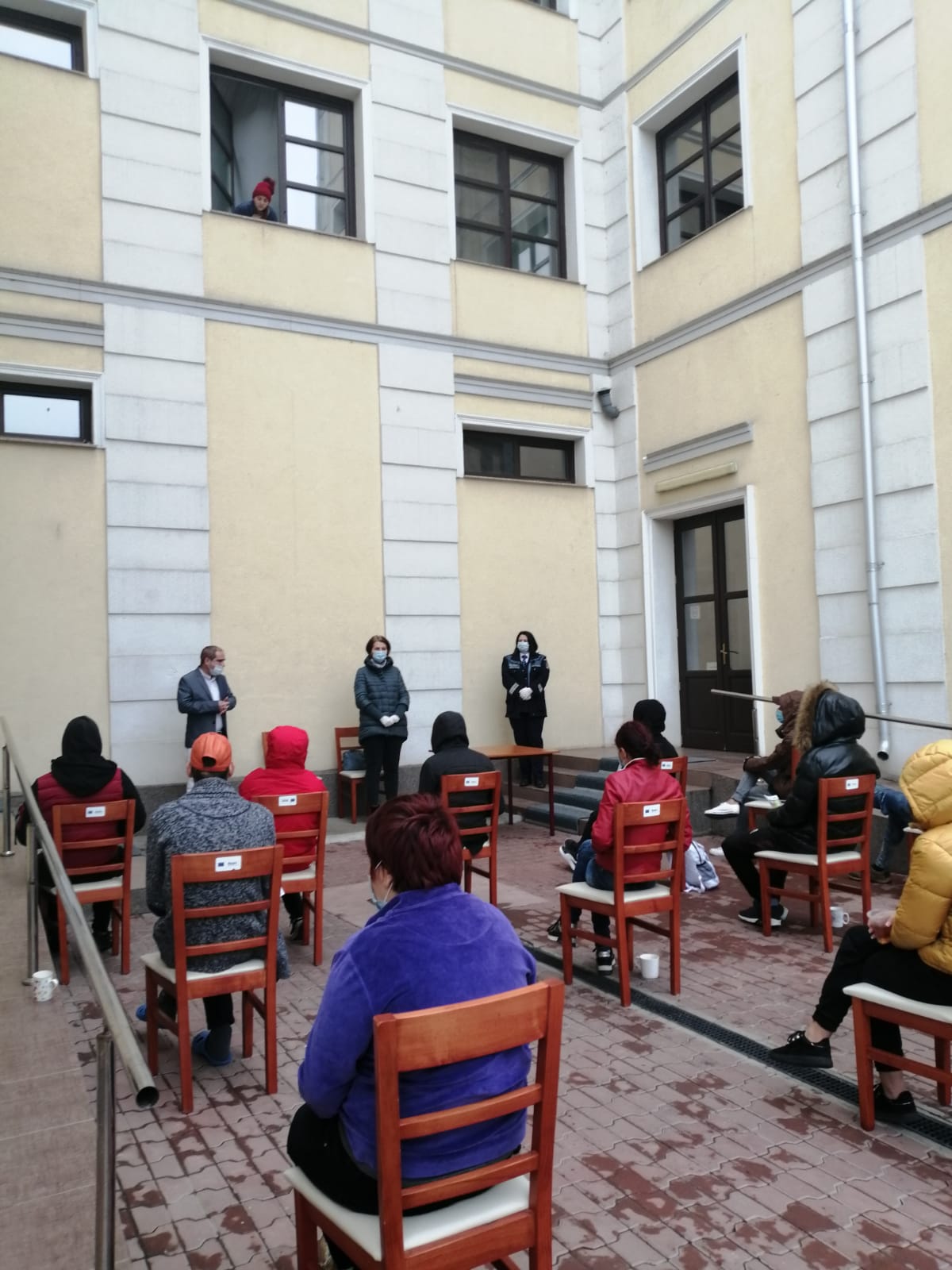 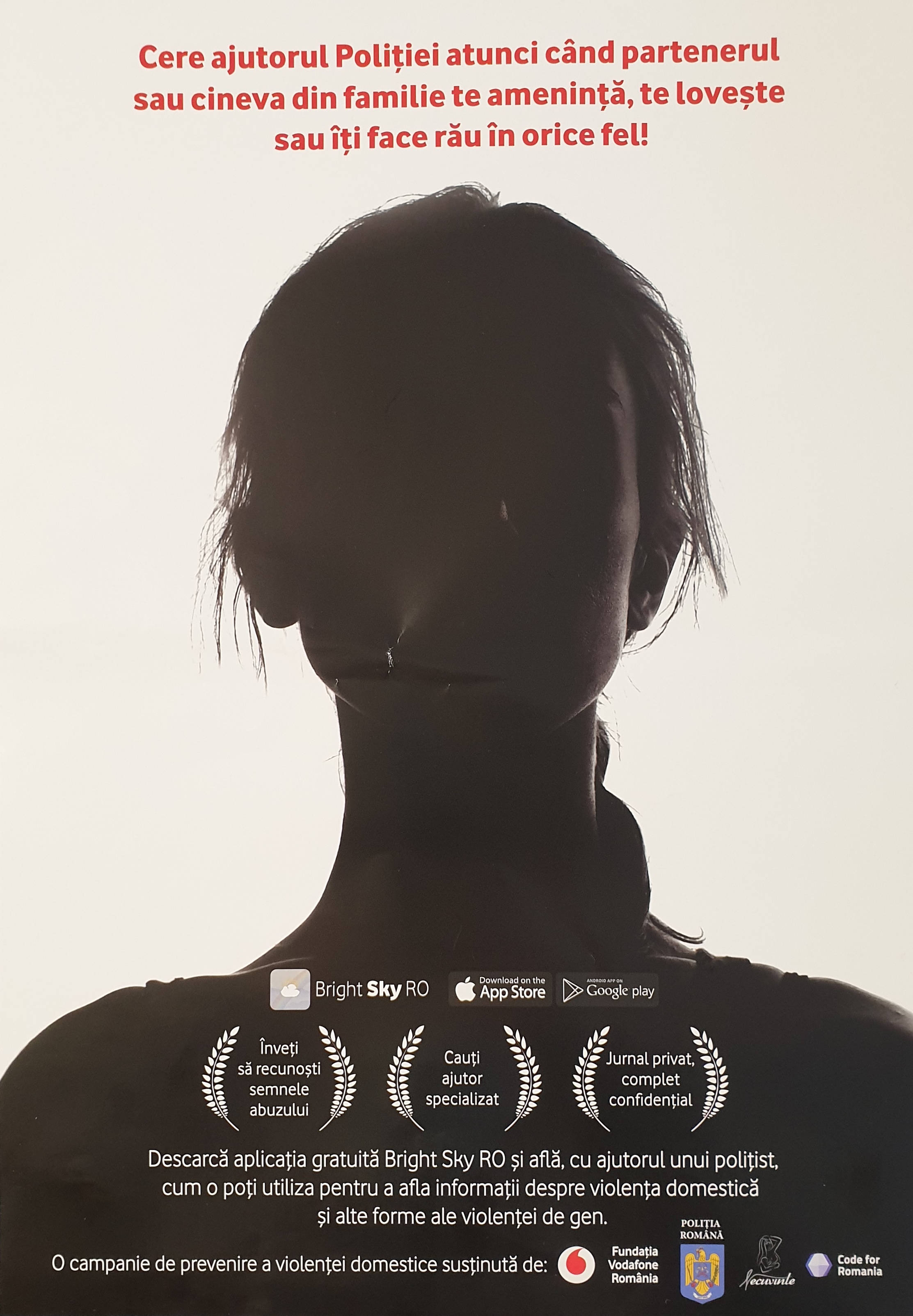 